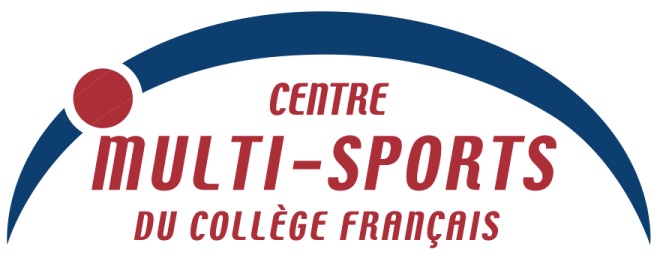 OFFRE D’ACTIVITÉ LIBRELocation 1/8 de terrain synthétique (30m x 25m)À compter du 1 décembre 2020Pour qui :Seul ou avec une autre personne (ex : entraîneur privé)Bulle familiale demeurant à la même adressePériodes régulières de location possible :Lundi au vendredi entre 15h15 et 20h00Horaire exceptionnel du temps des fêtes du 17 décembre 2020 au 8 janvier 2021 : de 9h00 à 20h00Samedi et dimanche entre 8h00 et 20h00Tarif :50$/heure (taxes incluses)Réservation et paiement :Vous devez réserver votre terrain du lundi au vendredi entre 8h30 et 17h00 en contactant la réception du Centre Multi-Sports au 450-448-2226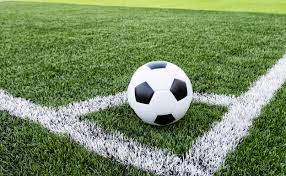 *Paiement par carte de crédit seulementInterdictions :Aucun spectateurVestiaires non accessiblesAucune activité de groupe organiséeAucun prêt de ballonNormes sanitaires à respecter :Lavage des mains à l’entrée et à la sortie Port du couvre-visage en tout temps (sauf lors de l’activité) Respect de la distanciation physique de deux mètres Demeurer à la maison si vous présentez des symptômes de la Covid-19